Ich heiße …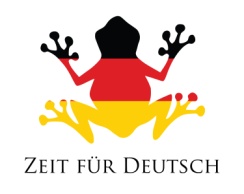 Ich bin ein Junge/MädchenIch bin … Jahre altIch bin …Ich wohne in …Ich habe im/am ________  ____________GeburtstagIm Moment habe ich …. an und das Wetter ist ………….Ich heiße …Ich bin ein Junge/MädchenIch bin … Jahre altIch bin …Ich wohne in …Ich habe im/am ________  ____________GeburtstagIm Moment habe ich …. an und das Wetter ist ………….Ich heiße …Ich bin ein Junge/MädchenIch bin … Jahre altIch bin …Ich wohne in …Ich habe im/am ________  ____________GeburtstagIm Moment habe ich …. an und das Wetter ist ………….Ich heiße …Ich bin ein Junge/MädchenIch bin … Jahre altIch bin …Ich wohne in …Ich habe im/am ________  ____________GeburtstagIm Moment habe ich …. an und das Wetter ist ………….